ΕΠΑΝΑΛΗΨΗ ΣΤΗ ΓΛΩΣΣΑ1.Κλίνω τα παρακάτω ρήματα στην οριστική και προστακτική του ενεστώτα και αορίστου.Ρήμα: χορεύω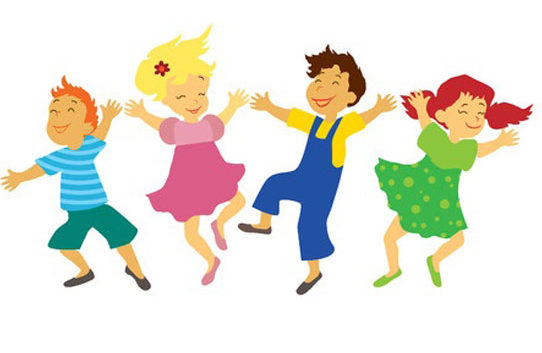 Ρήμα: χτενίζω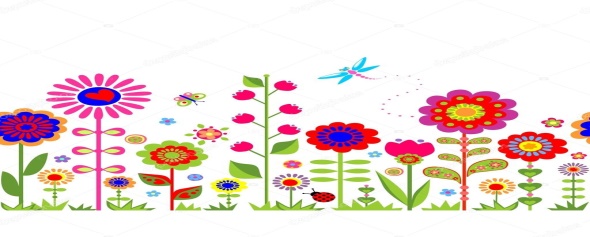 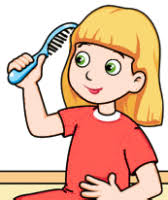 Ρήμα: μετρώ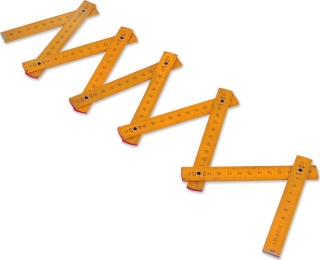 Ρήμα: δανείζω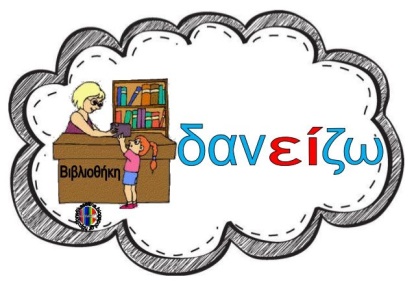 Ρήμα: ανεβαίνω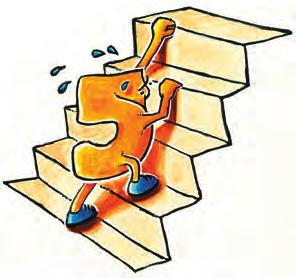 Ρήμα: πίνω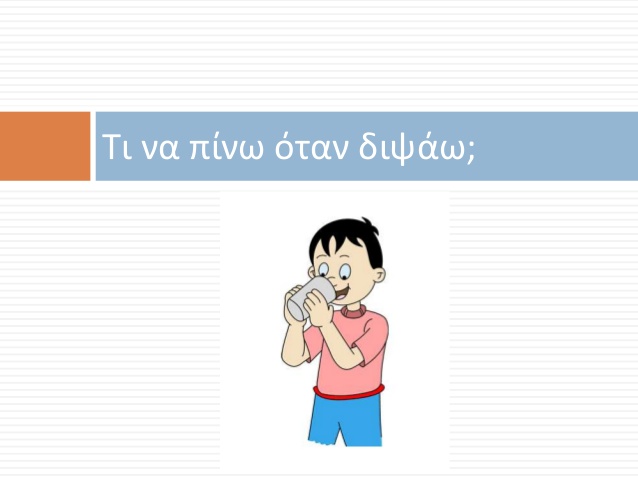 2.Να κλίνεις τα παραπάνω ρήματα και στον συνοπτικό μέλλοντα.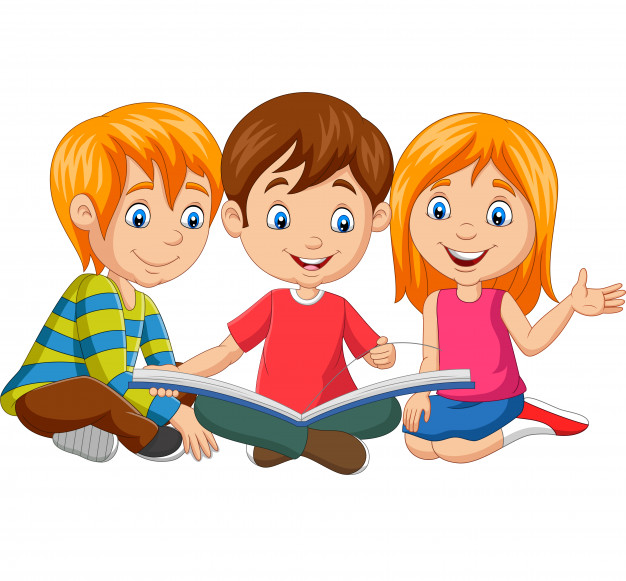 ΟριστικήΟριστικήΕνεστώταςΑόριστοςΠροστακτική Προστακτική ΕνεστώταςΑόριστοςΟριστικήΟριστικήΕνεστώταςΑόριστοςΠροστακτική Προστακτική ΕνεστώταςΑόριστοςΟριστικήΟριστικήΕνεστώταςΑόριστοςΠροστακτική Προστακτική ΕνεστώταςΑόριστοςΟριστικήΟριστικήΕνεστώταςΑόριστοςΠροστακτική Προστακτική ΕνεστώταςΑόριστοςΟριστικήΟριστικήΕνεστώταςΑόριστοςΠροστακτική Προστακτική ΕνεστώταςΑόριστοςΟριστικήΟριστικήΕνεστώταςΑόριστοςΠροστακτική Προστακτική ΕνεστώταςΑόριστοςΣυνοπτικός ΜέλλονταςΣυνοπτικός ΜέλλονταςΣυνοπτικός ΜέλλονταςΣυνοπτικός ΜέλλονταςΣυνοπτικός ΜέλλονταςΣυνοπτικός Μέλλοντας